ニューヨーク州教育局 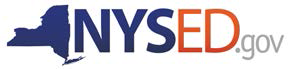 プリキンダーガーテンの児童用新興期多言語学習者の言語プロファイルこのセクションは入学担当者または
学校職員のみが記入し、記録として残されますプロファイル記入日：      児童氏名：       性別：       生年月日：       学校区またはコミュニティベースの組織名：       児童ID（該当する場合）：       プロファイル管理者の氏名：         職位：       保護者（親権者）に関する情報：保護者の氏名： 本プロファイルへの情報提供者と児童の関係：      母親    父親    その他 どの言語で学校から情報を受け取ることを希望されますか。 英語    家庭で使用するその他の言語：       家庭で使用する言語1.あなた（保護者）が、ご家庭でお子さんと話す際に使用する言語を記入してください。         2.ご家庭ので各保護者が主に使用する言語を記入してください。（該当するものをすべて書き出してください。）         3.ご家庭にはお手伝いの方がいらっしゃいますか。    はい   いいえ「はい」の場合、そのお手伝いの方が最も頻繁に使用する言語は何ですか。        4.お子さんが理解できる言語をすべて記入してください。        5.お子さんは他の人と話すときにどの言語で話しますか。         6.お子さんに兄弟姉妹はいらっしゃいますか。          はい   いいえ「はい」の場合、お子さんたちは、ほとんどの場合、お互いにどの言語で話しますか。         7a.お子さんは、何歳の時に短い文を話すようになりましたか。         それは何語でしたか。         7b.お子さんは、何歳の時に完全な文を話すようになりましたか。         それは何語でしたか。         8.お子さんは、どの言語で「ごっこ遊び」をしますか。             9.これまでお子さんはどのような方法で英語を学んできましたか（テレビ番組、兄弟姉妹、小児保育プログラムなど）。    
     家庭/家族以外の場での言語10.お子さんは、保育所、ヘッドスタートプログラム、小児保育プログラムなどに参加しましたか。      はい   いいえ「はい」の場合、そのプログラムは何語で行われましたか。         お子さんは、保育所や小児保育の場で、どの言語を使って他の人と交流しますか。           11.お子さんが友達と話す時の言語について説明してください。         言語上の目標12.お子さんの言語について、どのような目標をお持ちですか。例えば、お子さんに2言語以上に堪能になって欲しいですか。       13.お子さんがバイリンガルまたはマルチリンガル（多言語話者）になるように、お子さんに2言語以上に触れる機会を持たせましたか。   はい   いいえ14.あなたの親戚と意思の伝達をするために、お子さんは英語以外の言語を話す必要がありますか。   はい   いいえ「はい」の場合、それは何語ですか。        読み書きの能力の発達 15.お子さんは、自宅で本を所有していますか、それとも図書館で借りた本を読みますか。         それらの本を何語で読んであげていますか。       16a.お子さんは、英語のアルファベットや音の名前をどれか言い当てることができますか。   はい   いいえ16b.お子さんは、他の言語の文字や記号を認識することができますか。   はい   いいえ「はい」の場合、それは何語ですか。        17a.お子さんは、読む真似をしますか。  はい   いいえ   わからない「はい」の場合、それは何語ですか。        17b.お子さんは文字を書く真似をしますか。   はい   いいえ   わからない「はい」の場合、それは何語ですか。       18.お子さんは、お気に入りの本やビデオのストーリーを話しますか。   はい   いいえ「はい」の場合、それは何語ですか。       19.お子さんの小児保育または保育所のプログラムは、お子さんが受ける学習の目標を説明していますか。  
 はい   いいえその場合、どのような目標が説明されましたか。       20.お子さんがプリキンダーガーテンを始める準備として何か特に行ったことがあれば説明してください。         